#CoSmiczna lekcja dla nauczycieli"#CoSmiczna lekcja" to projekt dla edukatorów klas 4-8, którzy szkolnej nudzie mówią stanowcze NIE!Projekt „#CoSmiczna lekcja” ze Scratchem to powiew świeżości w nauczaniu dzieci w klasach 4-8 w Polsce. Szkolne lekcje nie muszą być nudne! Wręcz przeciwnie. Są narzędzia, które zamieniają lekcje w interesującą przygodę. Dzieci obeznane z nowymi technologiami znacznie lepiej przyswajają wiedzę wykorzystując Computer Science (CS) niż bazując wyłącznie na podręcznikowej wiedzy. Wykorzystując bezpłatny program Scratch pokażemy nauczycielom, jak w atrakcyjny i angażujący dla dzieci sposób można prowadzić lekcje czy prace zaliczeniowe. Projekt dedykujemy nauczycielom klas 4-8 przedmiotów innych niż tylko informatyka, którzy wierzą, że edukacja może mieć fantastyczne oblicze i dawać satysfakcję zarówno nauczycielowi, jak i radość uczniom.Z projektu skorzysta 120 nauczycielek i nauczycieli z terenu całej Polski. 20% miejsce zarezerwowanych jest dla nauczycieli z województwa podkarpackiego i lubelskiego, a 10% dla nauczycieli o pochodzeniu ukraińskim niezależnie od miejsca zamieszkania w Polsce. Warsztaty odbędą się w październiku 2023 r. Obecnie trwa rekrutacja do projektu.Zachęcamy do odwiedzenia strony projektu #CoSmiczna lekcja, na której znajdują się szczegóły na temat projektu oraz formularz zgłoszenia udziału.Fundacja Girls Code Fun realizuje projekt w partnerstwie w Google i w odpowiedzi na najnowszy raport Google dotyczący zaangażowanie dziewczyn w naukę CS.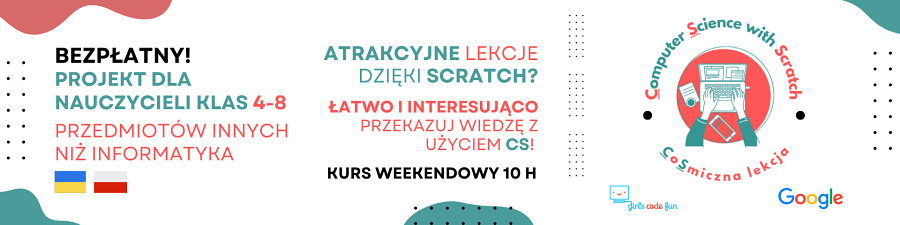 